Lettre N°2Chers élèves de Ce1 de ChristèleJe vous espère en pleine santé. N’oubliez pas les bons conseils du 1er trimestre : manger des fruits et des légumes pour lutter contre les microbes. Ceux-ci détestent les haricots verts, le chou et les fruits en général.  Et continuez de respecter les gestes barrières. SVPSi vous avez déjà bien travaillé la semaine passée, alors vous avez trouvé le rythme et c’est bien. Si vous n’avez pas trop réussi parce que vos parents étaient très occupés, il n’est jamais trop tard.  Il ne vous en sera pas tenu rigueur. Vos travaux seront visés par la maîtresse lorsque nous nous reverrons. Il n’est pas possible de déposer à l’école. MATHEMATIQUES :Je rappelle que dans le fichier de mathématiques tous les exercices notés AF sont à faire ou à finir. Par ailleurs, il est possible d’avancer dans le programme.En utilisant votre horloge en carton vous serez capables de réaliser la séance 59. A condition de bien saisir la différence entre demi heure et heure vous pourrez effectuer les travaux sur la mesure des durées séance 63. Pour la séance 61, il est nécessaire de détacher toutes les pièces centimes à la fin du fichier.  Sachant que 100 centimes = 1 euros, vous pourrez réaliser les exercices. Attention une erreur s’est glissée : il est question de deux pièces de 15 centimes alors que cela n’existe pas. Vers la multiplication, séance 65 > On se rappelle que : 4+4+4 griffes de dragon, ça  signifie que l’on a 3 fois 4 griffes de dragonPour les prochains travaux, il est nécessaire de réviser la multiplication par 2 et par 3  en t’aidant de la table de multiplication qui se trouve à la fin du fichier.  Tu peux déjà la coller dans ton cahier outil violetFRANÇAIS : Exercice 1 : Le scooter de JérémyDepuis la rentrée, Jérémy va au lycée en scooter. Ce soir, il file à toute allure sur le boulevard quand, brusquement, une Clio blanche débouche de la rue Paul Bert. Pour l’éviter, Jérémy donne un coup de guidon et perd l’équilibre. Son scooter s’affale sur la route.Pour chacune des questions, choisis la réponse et coche la case correspondante.Exercice 2 : Gaëtan de toutes les couleursDès qu’il est assis en classe, Gaëtan sort la boîte de feutres que sa grand-mère lui a donnée. Sur son cahier, Gaëtan se met à dessiner avec le feutre vert. Il fait le portrait de sa voisine. Gaëtan lui fait des nattes vertes, des yeux verts, un nez vert, une bouche verte avec une langue verte.                              Lokra - « Gaëtan de toutes les couleurs » - L. Lentin - Histoires à lireMATHS ET MESURES : Je vous propose de réaliser ce délicieux quatre-quarts (voir fiche cuisine). Il vous faudra l’aide d’un adulte pour connaître le poids de l’œuf et bien sûr pour utiliser le four. Il n’est absolument pas question de travailler seul dans la cuisine. Pour comprendre le texte, je dois savoir :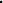 Pour comprendre le texte, je dois savoir :Pour comprendre le texte, je dois savoir :- de qui on parle (le personnage principal)􏰀Paul Bert 􏰀Jérémy 􏰀Jérémy et Paul Bert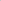 - de qui on parle (le personnage principal)􏰀Paul Bert 􏰀Jérémy 􏰀Jérémy et Paul Bert- de qui on parle (le personnage principal)􏰀Paul Bert 􏰀Jérémy 􏰀Jérémy et Paul Bert- où cela se passe (le lieu)􏰀A un carrefour 􏰀Sur un parking 􏰀Sur l’autoroute- où cela se passe (le lieu)􏰀A un carrefour 􏰀Sur un parking 􏰀Sur l’autoroute- où cela se passe (le lieu)􏰀A un carrefour 􏰀Sur un parking 􏰀Sur l’autoroute- quand cela se passe (le temps ou le moment)􏰀Le matin 􏰀A midi 􏰀Le soir- quand cela se passe (le temps ou le moment)􏰀Le matin 􏰀A midi 􏰀Le soir- quand cela se passe (le temps ou le moment)􏰀Le matin 􏰀A midi 􏰀Le soir- de quoi on parle (le thème, les événements, ...)􏰀Jérémy est pris dans un embouteillage 􏰀Jérémy a eu un accident 􏰀Jérémy est bloqué dans une manifestation- de quoi on parle (le thème, les événements, ...)􏰀Jérémy est pris dans un embouteillage 􏰀Jérémy a eu un accident 􏰀Jérémy est bloqué dans une manifestation- de quoi on parle (le thème, les événements, ...)􏰀Jérémy est pris dans un embouteillage 􏰀Jérémy a eu un accident 􏰀Jérémy est bloqué dans une manifestationPour comprendre le texte, je dois savoir :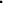 Pour comprendre le texte, je dois savoir :Pour comprendre le texte, je dois savoir :de qui on parle (le personnage principal)􏰀D’une maîtresse 􏰀D’un élève 􏰀D’une grand-mèrede qui on parle (le personnage principal)􏰀D’une maîtresse 􏰀D’un élève 􏰀D’une grand-mèrede qui on parle (le personnage principal)􏰀D’une maîtresse 􏰀D’un élève 􏰀D’une grand-mèreoù cela se passe (le lieu)􏰀A l’école 􏰀Au centre de loisirs 􏰀A la maisonoù cela se passe (le lieu)􏰀A l’école 􏰀Au centre de loisirs 􏰀A la maisonoù cela se passe (le lieu)􏰀A l’école 􏰀Au centre de loisirs 􏰀A la maisonquand cela se passe (le temps ou le moment)􏰀Pendant les vacances 􏰀Pendant la classe 􏰀Pendant le déjeuner à la cantinequand cela se passe (le temps ou le moment)􏰀Pendant les vacances 􏰀Pendant la classe 􏰀Pendant le déjeuner à la cantinequand cela se passe (le temps ou le moment)􏰀Pendant les vacances 􏰀Pendant la classe 􏰀Pendant le déjeuner à la cantinede quoi on parle (le thème, les événements, ...)􏰀Du cours de dessin 􏰀Des occupations de Gaëtan pendant la classe 􏰀De la colère de la voisine de Gaëtande quoi on parle (le thème, les événements, ...)􏰀Du cours de dessin 􏰀Des occupations de Gaëtan pendant la classe 􏰀De la colère de la voisine de Gaëtande quoi on parle (le thème, les événements, ...)􏰀Du cours de dessin 􏰀Des occupations de Gaëtan pendant la classe 􏰀De la colère de la voisine de Gaëtan